Publicado en  el 12/12/2013 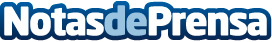 La Fundación Rementería recibe el reconocimiento de la CEU-USP por su labor docente e investigadoraLa Fundación Rementería ha sido galardonada con la Placa Inmaculada Concepción, otorgada por la Facultad de Farmacia de la Universidad CEU San Pablo cada año para conmemorar la festividad de su patrona.Datos de contacto:CEU San PabloNota de prensa publicada en: https://www.notasdeprensa.es/la-fundacion-rementeria-recibe-el_1 Categorias: Premios Universidades http://www.notasdeprensa.es